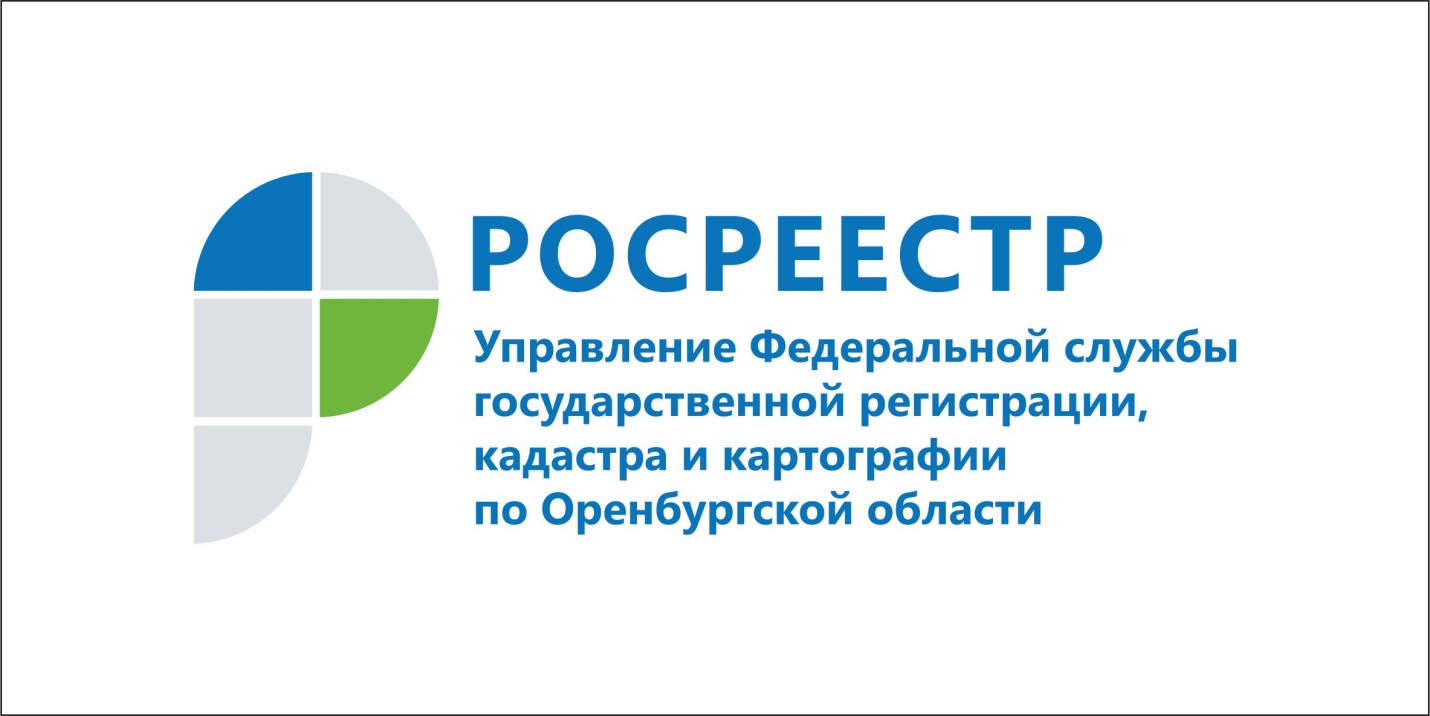 Росреестр ежедневно проводит бесплатные консультации19.10.2017В Управлении Росреестра по Оренбургской области в течение рабочей недели ежедневно проводятся консультации для граждан и юридических лиц по вопросам, входящим в компетенцию Росреестра.Консультации организованы во всех подразделениях Управления, включая межмуниципальные отделы, расположенные в городах и районах области, по специальному графику.Консультации приводят начальники отделов.ГРАФИК
приема граждан и представителей юридических лиц руководителями структурных подразделений Управления Росреестра по Оренбургской областиПресс-служба
Управления Росреестра
по Оренбургской областиФамилия, имя,отчествоДолжностьДень приемаМесто приема граждан,контактный телефонБарвенкоИрина ЕвгеньевнаНачальник отдела государственной регистрации недвижимости по Дзержинскому району 
г. ОренбургаПонедельник09.00 – 12.00460040, г. Оренбург,ул. Пушкинская, д.10,каб. 101(3532) 77-70-71ГазукинаОльга АлександровнаНачальник отдела государственной регистрации недвижимости по Промышленному району 
г. ОренбургаВторник08.30 – 11.30460040, г. Оренбург,ул. Пушкинская, д.10,каб. 101(3532) 77-70-71МорозоваЕвгения ВасильевнаНачальник отдела государственной регистрации недвижимости по Центральному району 
г. ОренбургаСреда08.30 – 11.30460040, г. Оренбург,ул. Пушкинская, д.10,каб. 101(3532) 77-70-71КазаеваСветлана ВикторовнаНачальник отдела государственной регистрации недвижимости по Ленинскому району г. ОренбургаЧетверг08.30 – 11.30460040, г. Оренбург,ул. Пушкинская, д.10,каб. 101(3532) 77-70-71ВязиковаСветлана СергеевнаНачальник отдела государственной регистрации недвижимости нежилого назначенияПятница08.30 – 11.30460040, г. Оренбург,ул. Пушкинская, д.10,каб. 101(3532) 77-70-71КривенковаЮлия ВладимировнаНачальник отделаправового обеспеченияПонедельник15.30 – 17.30Пятница14.00 - 16.15460040, г. Оренбург,ул. Пушкинская, д.10,каб. 101(3532) 77-70-71СавченкоДмитрий ГеоргиевичНачальник отделакадастровой оценки недвижимостиВторник08.30 – 11.30460040, г. Оренбург,ул. Пушкинская, д.10,каб. 101(3532) 77-70-71ЗагвоздкинДмитрий ВладимировичНачальник отделагосударственного земельного надзораВторник15.30 – 17.30460040, г. Оренбург,ул. Пушкинская, д.10,каб. 101(3532) 77-70-71БондаревАртем ВикторовичНачальник отделапо контролю и надзору в сфере саморегулируемыхорганизацийВторник15.30 – 17.30460000, г. Оренбург,ул. Пушкинская, д.10каб.107(3532) 77-70-71ДавыдоваНаталия ПавловнаЗаместитель начальника отдела геодезии и картографии, землеустройства и мониторинга земельСреда15.30 – 17.30460040, г. Оренбург,ул. Пушкинская, д.10,каб. 101(3532) 77-70-71ГалактионоваОльга ЮрьевнаНачальник отделаповышения качества данных Единого государственного реестра недвижимостиЧетверг15.30 – 17.30460040, г. Оренбург,ул. Пушкинская, д.10,каб. 101(3532) 77-70-71ГордееваТатьяна ВладимировнаРуководитель рабочей группы по организации взаимодействия с заявителями в рамках оказания государственных услугПонедельник08.30 – 17.30Пятница8.30 – 16.15460040, г. Оренбург,ул. Пушкинская, д.10,каб. 101(3532) 78-15-27АфлятуноваИрина ВладимировнаНачальникАбдулинского отделаВторник08.30 – 10.30Четверг15.30 – 17.30461744, г. Абдулино,ул. М.Горького, д.17 «В»,каб.3(35355) 2-56-16МецлерНаталья ВладимировнаНачальникмежмуниципального отдела по Адамовскому, Кваркенскому районамСреда15.30 – 17.30Пятница08.30 – 10.30462830, п. Адамовка,ул. 8 Марта, 13(35365) 2-01-03БиктимироваЕлена НиколаевнаЗаместитель начальникамежмуниципального отдела по Адамовскому, Кваркенскому районамВторник08.30 – 10.30Четверг15.30 – 17.30462860, с.  Кваркено,ул. 1-ая Целинная, д.34,(35364) 2-23-27НурмухамбетоваЗайтуна СабиржановнаЗаместитель начальникаМежмуниципального отдела по Акбулакскому, г. Соль-Илецк, Соль-Илецкому районамПонедельник08.30 – 10.30Среда15.30 – 17.30461550, п. Акбулак,ул. Хлебная, д.1(35335) 2-10-49ГизатулинаЛилия ИсмагиловнаНачальникАсекеевского отделаПонедельникЧетверг15.30 – 17.30461710, с.Асекеево,пер.Школьный, д.6(35351) 2-02-91БирНаталья ФедоровнаНачальникмежмуниципального отдела пог. Бугуруслан, Бугурусланскому, Северному районамПонедельник15.30 – 17.30Четверг08.30 – 10.30461630, г.Бугуруслан,ул.Коммунистическая, д.55, каб.6(35352) 3-00-93ИвановаЕлена ВладимировнаЗаместитель начальникамежмуниципального отдела пог. Бугуруслан, Бугурусланскому, Северному районамПонедельник08.30 – 10.30Четверг15.30 – 17.30461670, с. Северное,ул. Чапаева, д.83 а(35354)  2-14-89СапогинаОльга ГеоргиевнаНачальник межмуниципального отдела по г. Бузулук, Бузулукскому, Курманаевскому районамВторник15.30 – 17.30Четверг08.30 – 10.30461040, г.Бузулук,3 микрорайон, д.18,каб.5(35342) 4-48-02ИвановаЕлена АлександровнаЗаместитель начальника  межмуниципального отдела 
по г. Бузулук, Бузулукскому, Курманаевскому районамВторник08.30 – 10.30Четверг15.30 – 17.30461060, с.Курманаевка,ул. 40 лет Победы, д.7(35341) 2-22-92ЗубковаСветлана НиколаевнаНачальникГайского отделаПонедельник08.30 – 10.30Среда15.30 – 17.30462631, г. Гай,ул. Орская, д.119 а(35362) 4-26-09ЕмельяноваЮлия ВалерьевнаНачальникмежмуниципального отдела 
по Грачевскому, Красногвардейскому районамВторник08.30 – 10.30Четверг15.30 – 17.30461150, Красногвардейский район, с. Плешаново,пр. Гагарина, д.31(35345) 3-00-86ЗайцеваНаталья ЕвгеньевнаЗаместитель начальникамежмуниципального отдела по Грачевскому, Красногвардейскому районамВторник08.30 – 10.30Четверг15.30 – 17.30461800, с. Грачевка,ул. Гагарина, д.20(35344) 2-10-11ПоклонскийВиктор ВладимировичЗаместитель начальникаМежмуниципального  отдела по Илекскому, Первомайскому, Ташлинскому районамПонедельник08.30 – 10.30Четверг15.30 – 17.30461350, с.Илек,ул.Чапаевская/Красноармей-ская, д.53/53а(35337) 2-16-76ЛаптаеваНина ПетровнаНачальникКувандыкского отделаВторник08.30 – 10.30Четверг15.30 – 17.30462242, г.Кувандык,ул.Советская, д.16а,каб. 105(35361) 2-04-33НемоваИрина МихайловнаНачальникМедногорского отделаПонедельник08.30 – 10.30Четверг15.30 – 17.30462274, г. Медногорск,ул. Фурманова, д. 3,каб. 1 (35379) 3-30-40ДорошинаЮлия АлександровнаЗаместитель начальника межмуниципального отдела поНовоорскому району, г. ОрскуПонедельник08.30 – 10.30Четверг15.30 – 17.30462800, п. Новоорск,ул. Акбауова, д.14(35363) 7-12-79ПогребнойИгорь АнатольевичИ.о. начальника межмуниципального отделапо Новосергиевскому, Переволоцкому районамВторник08.30 – 10.30Четверг15.30 – 17.30461200, п. Новосергиевка,ул. Краснопартизанская, д.20(35339) 2-42-42КушмухаметоваСветлана ХамитовнаЗаместитель начальникамежмуниципального отделапо Новосергиевскому, Переволоцкому районамВторник08.30 – 10.30Четверг15.30 – 17.30461262, п.Переволоцкий,ул. Малышева, д.24,(35338) 3-11-91СонинаСнежана ВикторовнаНачальникаНовотроицкого отделаПятница08.30 – 10.30Вторник15.30 – 17.30462320, г.Новотроицк,ул.Советская, д.44а(35376) 7-56-20МальковаАнна ВладимировнаЗаместитель начальникамежмуниципального отделапо Октябрьскому, Тюльганскому районамВторник08.30 – 10.30Четверг15.30 – 17.30462030, с. Октябрьское,   ул. Ленина, д.5,(35330) 2-36-75ГусеваЛюбовь ВалерьевнаЗаместитель начальникамежмуниципального отделапо Александровскому,  Сакмарскому районамВторникЧетверг461420, с. Сакмара,ул. Юбилейная, д.1(35331) 2-14-64ГусеваИрина ВладимировнаНачальникмежмуниципального отделапо Александровскому, Сакмарскому районамВторникЧетверг461830,с. Александровка,ул. Мичурина, д.45(35359) 2-11-11БулановаИрина ВасильевнаНачальник межмуниципальногоотдела по Новоорскому району, 
г. ОрскуПонедельникЧетверг462429, г.Орск,пр. Ленина, д.130, каб. 5(35372) 8-63-67, 8-20-17ДиденкоЛариса ВладимировнаНачальникмежмуниципального отделапо Илекскому, Первомайскому, Ташлинскому районамСредаПятница461170, с. Ташла,ул. Довженко, д. 44, каб. 1(35347) 2-11-41ГайкоОльга АлександровнаЗаместитель начальникамежмуниципального отделапо Илекскому, Первомайскому, Ташлинскому районамПонедельникЧетверг461980, п.Первомайский,ул. Базовая, 8каб. 1(35348) 2-10-15ДокучаеваНина АлексеевнаНачальникмежмуниципального отделапо Матвеевскому, Пономаревскому, Шарлыкскому районамВторникЧетверг461780, с.Пономаревка,ул. К.Маркса, д.7(35357) 2-18-30БольшаковаТатьяна ВладимировнаЗаместитель начальникамежмуниципального отделапо Матвеевскому, Пономаревскому, Шарлыкскому районамПонедельникЧетверг461880, с. Матвеевка,ул. Комсомольская, д.11а, (35356) 2-11-07БезбородоваСветлана ВладимировнаЗаместитель начальникамежмуниципального отделапо Матвеевскому, Пономаревскому, Шарлыкскому районамВторникЧетверг461450, с. Шарлык,ул. Строителей, д. 33(35358) 2-22-10БорисовАлександр ПетровичНачальникмежмуниципального отделапо Беляевскому, Саракташскому районамВторникЧетверг462100, п. Саракташ,ул. Советская, д.10(35333) 6-01-65АбдулинаАльбина РаильевнаЗаместитель начальникамежмуниципального отделапо Беляевскому, Саракташскому районамСредаПятница461330, с.Беляевка,ул.Первомайская/Торговая, д.46/50, каб. 3(35334) 2-24-35ВасильеваСветлана ВикторовнаНачальник межмуниципального  отдела по Акбулакскому,Соль-Илецкому районам, г. Соль-ИлецкуВторникЧетверг461530, г.Соль-Илецк,ул. Орская, д.37(35336) 2-56-41БаеваАлла АлександровнаНачальникмежмуниципального отделапо г. Сорочинск,Сорочинскому, Тоцкому районамПонедельникЧетверг461900, г. Сорочинск,ул. Интернациональная, д.28А,  (35346) 4-22-62ЕрополоваЕлена АлександровнаЗаместитель начальникамежмуниципального отделапо г. Сорочинск,Сорочинскому, Тоцкому районамПонедельникЧетверг461131, с. Тоцкое,ул.Зеленая, д.5а,(35349) 2-20-32ЯковлеваНаталья ВячеславовнаНачальникТюльганского отделаПонедельникЧетверг462010, п. Тюльган,ул. Ленина, д.25каб. 20(35332) 2-27-61ШеинаИнесса РомановнаНачальникмежмуниципального отдела по Домбаровскому, Светлинскому,Ясненскому районамПонедельникЧетверг462781, г. Ясный,ул. Ленина, д.34,каб. № 2(35368) 2-19-11ГоворовДмитрий СергеевичЗаместитель начальникамежмуниципального отдела по Домбаровскому, Светлинскому,Ясненскому районамВторникЧетверг462740, п. Светлый,ул. Мира, д.15,каб. № 1(35366) 2-21-12ЕгороваВера ПавловнаЗаместитель начальникамежмуниципального отдела по Домбаровскому, Светлинскому,Ясненскому районамВторникЧетверг462734, п. Домбаровский,ул. Горького, д.6(35367) 2-25-52